                    Tours For Women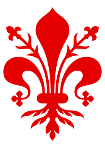                                         The Red Centre Tour proposed itinerary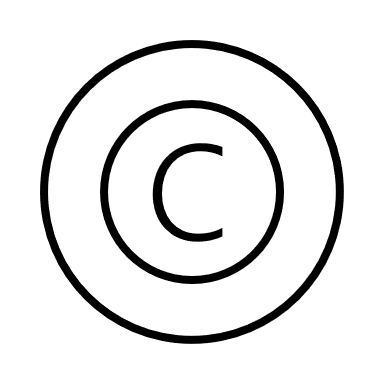 PLACEDATEACTIVITIESAlice SpringsThe Double Tree Hilton7 JuneFly into Alice Springs. Hotel transfer.Drive around town to get our bearings and see the sights from Anzac Hill.Dinner in town.Alice SpringsThe Double Tree Hilton8 June Visit the Pioneer Women’s museumLight lunch at Olive Pink Botanic GardensTime for a wander…Dinner Alice SpringsThe Double Tree Hilton9 JuneDay tour to Palm Valley, Hermannsburg (Home of Namatjira) etcDinner Alice SpringsThe Double Tree Hilton10 JuneVisit the Bush Telegraph, School of the Air & flying Doctor.Desert Park for an indigenous demonstration and an exploration..Bush BBQ for DinnerKing’s Canyon Resort11 JuneSet off today on our 3.5hr drive to the resort. Sightseeing along the way..Sundowner Cocktails on ‘the rim’Dinner under the stars.King’s Canyon Resort12 JuneSegway group tour of the resortTour to walk the Canyon with our local guideEvening of music & Outback BBQYularaSails in the Desert13 JuneOur transfer to Yulara and our hotelDrinks at Sunset and visit to the Field of LightDinner at the resortYularaSails in the Desert14 JunePrivate tour of the ‘Rock’ – walk the rim of UluruLocal story telling.Wandering tour through the Indigenous GardenBush tucker talk.Dinner at the resort.YularaSails in the Desert15 JuneWe tour Kata Tjuta (The Olgas) and learn about the significance of these monumental rocks. Afternoon we take a Dot Painting class.Dinner at the resort YularaSails in the Desert16 JuneHelicopter flight over the rock Gallery visitTake advantage of a range of included resort activities… including desert ecology walk, art talk, bush yarns, digeridoo workshop… Final Dinner together under the stars.YularaSails in the Desert17 JuneBreakfast togetherTransfer to Uluru Airport for our flights home.INCLUDED IN TOURAll Transfers & transportDouble room, single useBreakfast and one other meal each dayGuided tours/experiences/ activities listed hereAll tips and gratuitiesEntrances to all parks, resorts, etcAll Transfers & transportDouble room, single useBreakfast and one other meal each dayGuided tours/experiences/ activities listed hereAll tips and gratuitiesEntrances to all parks, resorts, etcNOT INCLUDEDFlights – Cost between 550 and 750 AUD economy. We can/will book for you.Travel Insurance (mandatory)Extra luggage costsDrinksPersonal expenses eg: laundryFlights – Cost between 550 and 750 AUD economy. We can/will book for you.Travel Insurance (mandatory)Extra luggage costsDrinksPersonal expenses eg: laundry**AND ALSO:This tour overview is the first of a formal process towards the specific itinerary issued closer to the time.Activities and visits will not change though.You will need a wide brimmed hat. Fly nets will be providedBring closed-in shoesYou may wish to share a room – if so please let me know asapThis tour overview is the first of a formal process towards the specific itinerary issued closer to the time.Activities and visits will not change though.You will need a wide brimmed hat. Fly nets will be providedBring closed-in shoesYou may wish to share a room – if so please let me know asapTours For Women.  Principal: Penny King  PO Box 589 Walkerville SA5081. PH: 0433255472 Tours For Women.  Principal: Penny King  PO Box 589 Walkerville SA5081. PH: 0433255472 Tours For Women.  Principal: Penny King  PO Box 589 Walkerville SA5081. PH: 0433255472 